Microbiology Test Outline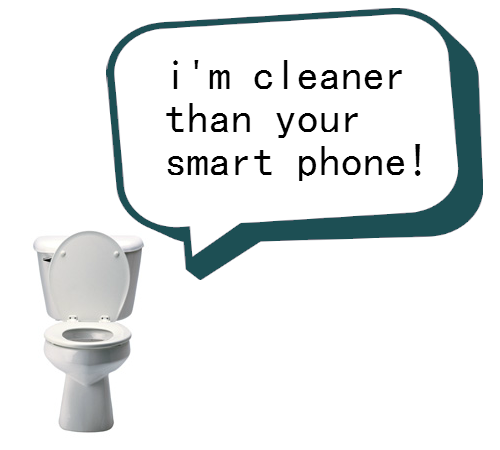 Reading:	Viruses - Ch.17  pp.355-360, Ch. 45-2 pp. 972-976Microscopes – Appendix C		Bacteria – Sections 17.2 & 17.3Concepts to study:Viruses:_____ 1. Describe and be able to label the parts of a virus (bacteriophage)._____ 2. Know the function of the parts of a virus._____ 3. Recognize diagrams & describe the sequence of events for the lytic cycle._____ 4. Recognize diagrams & describe the sequence of events for the lysogenic cycle._____ 5. Explain how a retrovirus different from an average viral particle._____ 6. Know the three theories of viral origin._____ 7. Give arguments for viruses being living beings versus non-living particles._____ 8. Give ways to prevent viral infection.Microscopes:_____ 1. Be able to label a diagram of a microscope & explain the functions of its parts._____ 2. Explain the difference between a simple, compound, & electron microscope._____ 3. Be able to calculate magnification. 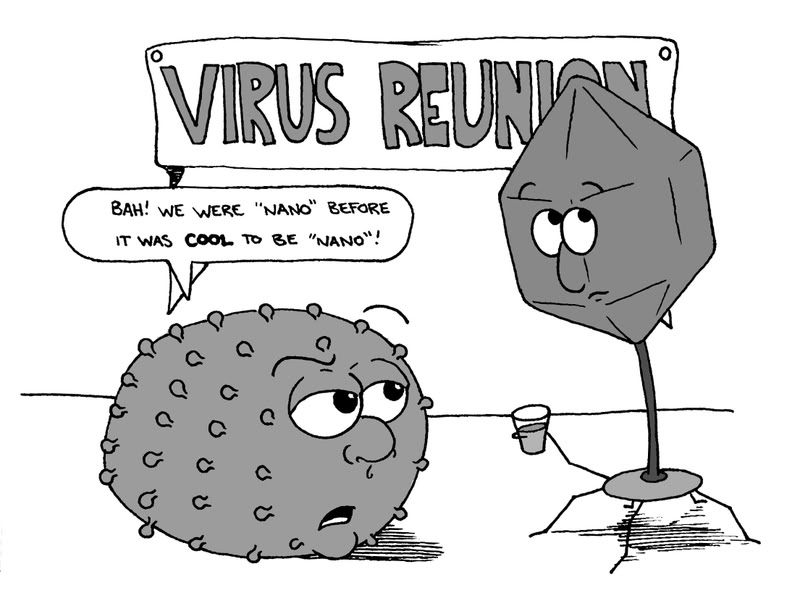 Bacteria: _____ 1. Describe similarities & differences between Eubacteria & Archaebacteria_____ 2. Be able to label a diagram of a basic bacterium._____ 3. Know how to classify bacteria by shape (cocci, bacilli, spirilli) & arrangement (solitary, diplo, strepto, staphlo)._____ 4. Describe the difference between Gram + & – bacteria based on cell wall structure & staining_____ 5. Be able to explain binary fission and conjugation._____ 7. Know positive uses/roles of bacteria._____ 8. Describe how you can prevent bacterial infection. You should also:read the assigned readinggo through your notesknow your vocabulary (on the course outline & newwords in your notes)review your labs  & worksheetsask questions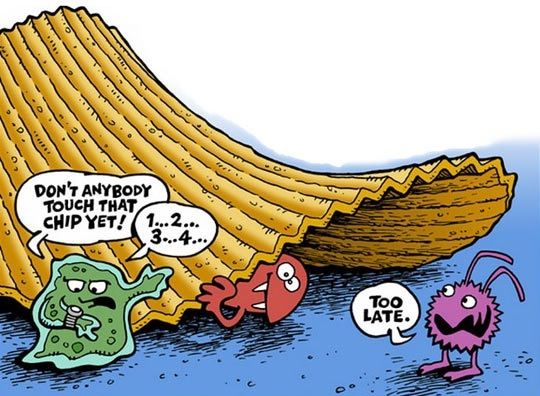 